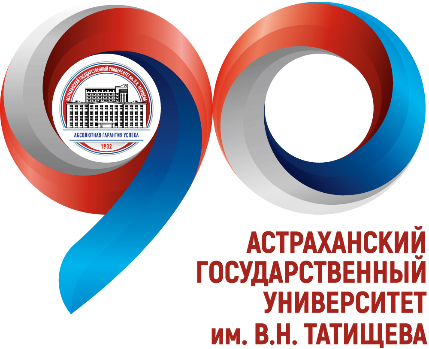 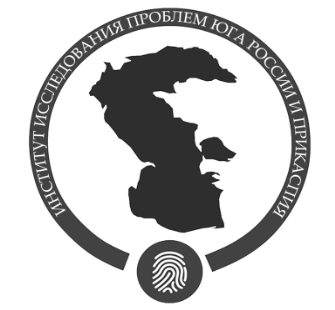 ИНФОРМАЦИОННОЕ ПИСЬМОУважаемые коллеги!Институт исследований проблем юга России и Прикаспия Астраханского государственного университета приглашает принять участие в международной научно-практической конференции «Проблемы комплексной безопасности Каспийского макрорегиона», которая состоится в смешанном формате  27-28 октября 2022 года.В рамках конференции планируется обсуждение следующих вопросов:Теоретические проблемы безопасности;Социетальная безопасность Каспийского макрорегиона; Культурная и конфессиональная безопасность Прикаспия;Геополитическая безопасность Каспия;Правовые вопросы безопасности Каспия;Экономическая безопасность Каспия;Информационная безопасность Прикаспия;Экологическое состояние каспийского бассейна и территории Прикаспия. В рамках данной конференции планируется  выпуск  электронного сборника статей с последующим размещением (постатейно) в электронной библиотеке elibrary.ru (индексация в РИНЦ). Лучшие статьи, по решению оргкомитета будут рекомендованы к публикации в специальной рубрике журнала «Caspium Securitatis: журнал каспийской безопасности» (индексируется в РИНЦ). ссылка на журнал: https://caspiumsecuritatis.ru/index.php/csj Заявки на участие в конференции оформляются по ссылке: https://docs.google.com/forms/d/1rID-hvENsAT3ZIk7bfbFsUGEgG6L2DJc0DIO1peaz8A/edit Материалы для публикации в сборнике конференции принимаются до 01 октября 2022 г. на русском и/или английском языках. Редколлегия оставляет за собой право отклонения материалов, не соответствующих темам научной сессии и правилам оформления. Стоимость публикации принятых статей в сборнике – 1000 руб. Электронный вариант сборника материалов научного семинара будет разослан авторам.Материалы для публикации объемом от 6 до 9 страниц (12-15 тыс. знаков) принимаются до 01 октября 2022 г. (включительно) на электронную почту: institute.of.the.caspiansea@gmail.com с пометкой «научная конференция 2022».Координаторы конференции: Черничкин Дмитрий Алексеевич – тел.: +79297432184 Романова Анна Петровна – тел: +79171742766С уважением, Оргкомитет международной научно-практической конференцииПравила оформления публикацийНаправляемые в оргкомитет материалы следует оформлять в соответствии со следующими правилами:Объем публикации: статья – от 6 до 9 страниц (12-15 тыс. знаков)Оформление публикации – компьютерный набор, редактор Microsoft Word, шрифт Times New Roman, кегль 14 пт, межстрочный интервал – 1. Бумага формата А4. Поля 2,5 см со всех сторон. Красная строка – 1,25 см. Расстановка переносов автоматическая. Таблицы, схемы, графики, рисунки и др. иллюстрации (кегль 12 пт) должны быть пронумерованы и озаглавлены. Страницы в статье указываются обязательно (внизу, по центру).Оформление «шапки» публикации – В верхней части страницы по центру (на русском или английском языке) – название статьи (заглавные буквы, гарнитура Times New Roman, кегль 14 пт, полужирный). Через 1 интервал по центру (на русском или английском языке) – фамилия и имя автора(ов), организация(и), электронная почта всех или одного автора) (кегль 14 пт). Через 1 интервал по ширине (на русском или английском языке) – аннотация (по 150–250 слов для каждой аннотации, кегль 12 пт, курсив). Через 1 интервал по ширине (на русском или английском языке) – ключевые слова (не менее 10 слов, кегль 12 пт, курсив). Через 2 интервала по ширине – начало текста статьи (кегль 14 пт на русском или английском языке). АННОТАЦИЯ НЕ МОЖЕТ БЫТЬ ОДНО ПРЕДЛОЖЕНИЕ. КРАТКАЯ АННОТАЦИЯ ЭТО КАК МИНИМУМ ТРИ ПРЕДЛОЖЕНИЯ, где вы описываете содержание вашей статьи и свои выводы по ней.Если ваша статья выполнена при финансовой поддержке грантовых фондов, то ссылку на ваш проект следует указывать после текста статьи перед списком литературы в разделе «благодарность» (acknowledgments)В тексте отсылки к пунктам библиографического списка проставляются в квадратных скобках, например: [1]. Если ссылку приводят на конкретный фрагмент текста документа, то в отсылке указывают порядковый номер и страницы, на которых помещен объект ссылки. Сведения разделяют запятой, например: [2, с. 15—19]. Нумерация ссылок по тексту приводится в порядке их формирования в списке литературы (алфавитный порядок). Образец оформления:РЕГИОН ПРИКАСПИЯ: ПЕРИФЕРИНЫЙ ФАКТОР, ОТНОШЕНИЕ С ПРИГРАНИЧНЫМИ ГОСУДАРСТВАМИБугай Николай ФедоровичИнститут российской истории РАНЕ- mail: nikolay401@yandex.ruАннотация: ………………Ключевые слова: …………….Текст статьи ………………………………… [2] ……………………………………… [8, с. 64] …………………………….. [5] ………………………………………. Текст статьи ………………………………………………………….. [1, с. 37] Текст статьи. Благодарность: Исследование выполнено при финансовой поддержке ….. (наименование фонда), проект ….. (№ проекта): «………» (название проекта).ЛитератураДиссертации и авторефераты диссертации:Родин А.В. Коммуникационное пространство как социальная реальность. Дисс…к.ф.н. Саранск, 2009. 164 с.Тезисы в сборнике конференций, семинаров и форумов:Бугай Н.Ф. Проблемы приграничного сотрудничества России: реальность и перспективы (региональный аспект) / Долг и судьба историка. Сборник статей памяти доктора исторических наук П.Н. Зырянова. М., 2008.Статьи в журналах:Емельяненко В.Д., Александрова Н.В. Интернет и мировоззренческие основания религиозного сознания // Альманах современной науки и образования. 2015. №2(92). С. 28-33.Книги, учебные пособия и монографии:Игнатьев В.И., Владимирова А.Н., Степанова А.Н. Социальная система как информационное взаимодействие: коллективная монография. Новосибирск: Изд-во НГТУ, 2009. 308 с.Интернет-источники:Казаков О. Религия рекламы // Православный Санкт-Петербург. URL: http:// www.library.pravpiter.ru/book_7/12.htmПроверка посещаемости сайта. URL: https://pr-cy.ru/site-statistics/?domain= www.patriarchia.ruСоциальная сеть «ВКонтакте». URL: https://vk.com/Данные об авторе: Романова Анна Петровна, доктор……………наук, профессор, Астраханский государственный университет, Астрахань, E-mail: aromanova_mail@mail.ru